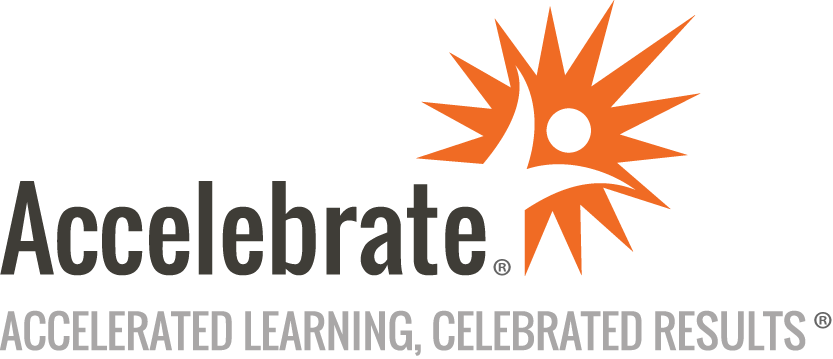 Snowflake SnowPro Core Exam PrepCourse Number: SQL-714EC
Duration: 4 daysOverviewThis Snowflake course prepares attendees for the SnowPro Core exam and teaches real-world data management skills in Snowflake, the industry's leading cloud data platform.PrerequisitesAll attendees must have Data Warehouse knowledge.MaterialsAll Snowflake training students receive comprehensive courseware.Software Needed on Each Student PCAll attendees will need access to a Snowflake SQL environment with Accelebrate’s sample data loaded.ObjectivesMaster the cloud data warehousing landscape and modern data demandsUnderstand Snowflake's architecture, including its cloud services, compute, and storage layersImplement best practices for optimal transfer within and beyond SnowflakeMaster Snowflake's objects and commands, using Snowpipe for efficient data pipelinesUse SQL for data analysis, using advanced functions, crafting impactful queries, and creating custom UDFs and stored proceduresProtect data by implementing encryption, authentication, and role-based access controlBuild a high-performing Snowflake environment using caching, data optimization, and cost-saving strategiesOutlineIntroductionData Warehousing Overview Data warehousing evolutionCloud data warehousingAdapting to increasing demands for data access and analyticsAdjusting to how data is created and used todayArchitecture and Overview Technical OverviewCloud Services LayerCompute LayerStorage LayerArchitecture Deep Dive OptimizationSecurityTokenizationBest PracticesData Movement Data LoadingData UnloadingBest PracticesData SharingSnowpipeObjects and Commands Query ConstructsData Description Language (DDL)Data Manipulation Language (DML)Local only resourcesSQL Support for Data Analysis SQL Support and Query Best PracticesSQL Analytic FunctionsHigh Performing Estimation FunctionsUDF and Stored ProcedureDemo Query ProfileManaging Security Data EncryptionAuthenticationRole-Based Access ControlSemi-structured data Working with semi-structured dataQueriesData OptimizationCaching Caching FeaturesPerformance ImprovementsCost OptimizationClients and Ecosystem ClientsConnectorsSnowSQLSecurity Continuous Data ProtectionTime TravelFail SafeCloningPerformance and Concurrency Query ProfileMicro-PartitionsData ClusteringScaling a Virtual WarehouseAccount and Resources Management and Monitoring System Resource Usage and BillingManaging Virtual WarehousesWorkload Independence and SegmentationResource MonitorsInformation Schema and Account UsageConclusion